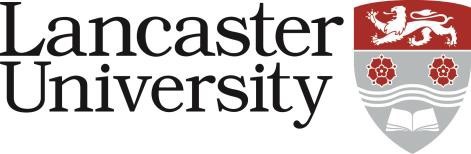 JOB DESCRIPTION Vacancy Ref: A***  Job Title: 	Doctoral Research Associate Present Grade: 5 Department/College: 	 	Economics Department/College: 	 	Economics Directly responsible to:  	Head of Department Directly responsible to:  	Head of Department Supervisory responsibility for: N/A Supervisory responsibility for: N/A Other contacts Internal: Students, academic and non-academic staff within the Department, School and University. External:   Academic community Other contacts Internal: Students, academic and non-academic staff within the Department, School and University. External:   Academic community Major Duties: This position combines enrolment into the full-time PhD Program in Economics and teaching-related duties in academic programs offered by the Department. The purpose of the role is to undertake a PhD while gaining teaching-related experience. You will be working alongside world leading academics in a busy, exciting and innovative department.  Duties will include: Conducting research toward completion of  PhD  Writing academic working papers in parallel with PhD study Marking coursework and degree level examination components Deliver a limited number of undergraduate tutorial groups under direction from the module director Supporting faculty members around module delivery Perform other academic support duties as directed by the Head of Department and PhD Director You should: develop competence to assess material at undergraduate levels; develop competence to teach tutorials in undergraduate material You should be willing to undertake appropriate training in teaching (e.g., Certificate in Academic Practice). Major Duties: This position combines enrolment into the full-time PhD Program in Economics and teaching-related duties in academic programs offered by the Department. The purpose of the role is to undertake a PhD while gaining teaching-related experience. You will be working alongside world leading academics in a busy, exciting and innovative department.  Duties will include: Conducting research toward completion of  PhD  Writing academic working papers in parallel with PhD study Marking coursework and degree level examination components Deliver a limited number of undergraduate tutorial groups under direction from the module director Supporting faculty members around module delivery Perform other academic support duties as directed by the Head of Department and PhD Director You should: develop competence to assess material at undergraduate levels; develop competence to teach tutorials in undergraduate material You should be willing to undertake appropriate training in teaching (e.g., Certificate in Academic Practice). 